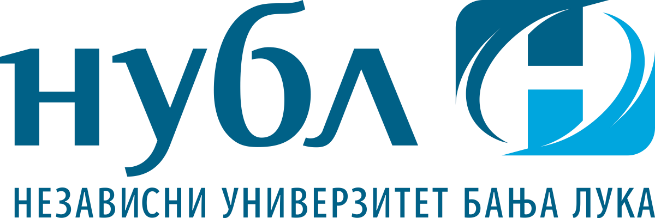 ЕКОНОМСКИ ФАКУЛТЕТАПРИЛСКИ РОК 2022/23.ГОДИНЕ            Март, 2023.Р.брИме и презиме професораДатумТерминПроф.др Зоран Калинић27.4.2023.12.00Проф.др Жељко Војиновић6.4.2023.14.00Проф.др Драган Вукасовић25.4.2023.15.00Доц.др Срђан Шупут18.4.2023.16.00Проф.др Младенка Балабан6.4.2023.14.00Проф. др Бранка Марковић5.4.2023.13.00Проф.др Маринко Маркић12.4.2023.12.00Мр Чедомир Кнежевић18.4.2023.13.00Проф.др Миломир Мартић4.4.2023.10.00Доц.др Далибор Дончић27.4.2023.16.00Проф.др Саша Чекрлијаредовни студенти24.4.2023.	14.00Проф.др Саша Чекрлијаванредни студенти5.4.2023.14.00Доц.др Младен Бубоњић18.4.2023.12.00Проф.др Остоја Барашин13.4.2023.12.00Проф.др Ружица Ђервида 19.4.2023.15.00Доц.др Милош Грујић5.4.2023.16.30Проф.др Слободан Пешевић11.4.2023.15.30Доц.др Зоран Ђуричић19.4.2023.16.00Проф.др Крстан Боројевић3.4.2023.9.00Доц.др Радмила Бојанић4.4.2023.17.00Доц.др Горан Михајловић7.4.2023.11.00Доц.др Дарко Мартинов25.4.2023.15.00Проф.др Мирјана Стојановић12.4.2023.17.00Проф.др Слободан Жупљанин10.4.2023.11.00